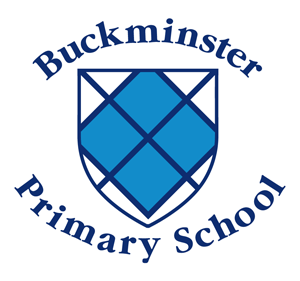 The Governing Body is committed to safeguarding and promoting the welfare of children and young people and expects all staff, volunteers and visitors to share this commitment.IntroductionOur school benefits from developing well planned, active parental and community links. Participation by adults in the activities of the school on a voluntary basis helps to achieve this.  Buckminster Primary School believes that volunteers are a welcome resource for helping to raise children’s achievement by supporting the work of teaching staff in delivering the curriculum to all pupils.Volunteers bring with them a range of skills and experience which can enhance the learning opportunities of all children without encroaching on the professional teaching responsibilities of the class teacher.AimThe aim of this policy is to establish expectations for both staff and volunteers regarding the work undertaken by volunteers and their conduct whilst in school.Categories of VolunteersVolunteers could include any of the following (this list is not exhaustive):Members of the Governing BodyParents, carers, guardians, elder siblings or Grandparents of PupilsStudents on Work Experience or PlacementUniversity StudentsEx-members of staffLocal residentsStaff family membersTypes of ActivitiesActivities volunteers may be engaged in could include any of the following:Hearing children readWorking with small groups of childrenWorking alongside individual childrenUndertaking art and craft activities with small groups of childrenPreparing resources for a future lessonAccompanying school visitsEscorting children on local walksAssisting with an after school clubSocial activities such as running a discoFund raising activities such as running a cake stall or Summer FairInterviewing children on a governor visitBecoming a VolunteerAnyone wishing to work as a volunteer who will be in school on a regular basis or a one-off occasion completing a work placement should contact the Headteacher. All documents relating to the completion of a DBS should be returned with the necessary original identity documents to facilitate a DBS (Disclosure and Barring Service) clearance check if required. Where the volunteering is a placement linked to a course of study the cost of the DBS (if required) will be met by the volunteer (or his/her college).The Headteacher (or staff member with delegated responsibility) will meet with the potential volunteer and an appropriate placement will be agreed. This will be in a class which has ideally no family connection to the applicant. A regular day and time will be agreed and the applicant will be expected to sign all relevant documentation (appendix to this policy).An entry will be made on the school’s Safeguarding Central Record and a file maintained with the confidential details of the volunteer which will be retained by school for 7 years after the volunteer resigns from their volunteering responsibilities.The exceptions to this are:Work Experience Students or University Placements who apply via their educational establishment as it is expected that all necessary safeguarding checks have been carried out by the educational establishment before arriving at Buckminster Primary School. The student will be expected to sign a confidentiality agreement and will not be placed in a class with any family connection.One-off volunteers i.e. assisting with a school walk, a fund raising event or a school visit will not require a DBS. Care should be taken to ensure these volunteers do not have sole responsibility for a group of children or provide any form of intimate care.If there is any doubt as to the level of checks required, a decision should be sought from the Headteacher.  Information on the Role of a VolunteerAll volunteers should have access to this policy.  Volunteers should also have access to the following polices which are all available from the school’s website www.buckminster.leics.sch.ukHealth and Safety PolicyConfidentiality PolicyData Protection PolicySafeguarding & Child Protection PolicySafeguarding GuidanceEqual Opportunity PoliciesBehaviour PolicyICT Acceptable Use Policy (where regular access to the school’s computer network is necessary)School ValuesAll adults who work in school are expected to work and behave in such a way as to promote our school values of respect, reflection, resourceful, resilience and responsibility.Volunteers’ Expectations from SchoolVolunteers in school should expect to:be recognised for their valuable contribution to the learning experience for the children they supportbe assigned worthwhile tasksaccess to any school policies or procedures that are relevant to their roleaccess any training that is necessary for the success of their activitiesSchool’s Expectations from VolunteersSchool expects all volunteers to:Adhere to the name protocol for staff.Adhere to the school’s Health & Safety Policy, Safeguarding Policy, Data Protection Policy, Confidentiality Policy and ICT Acceptable Use (where appropriate).Work under the supervision and direction of staff.Be role models for the children they work with.Wear appropriate dress.Refer any behavioural or safeguarding concerns to the class teacher and not to attempt to deal with any such issues themselves.Use the staffroom but be reminded of school policies as stated above.Commit to a regular window of time to allow teachers to plan activities to include the volunteer.Advise school as soon as possible when it is not possible to attend.Be familiar with school evacuation procedure and follow staff instruction.SecurityAll volunteers must sign in and out of the visitors’ book and wear a visitor badge for the duration of their volunteering session.Complaints ProcedureAny complaints made by a volunteer or about a volunteer will be referred to the Headteacher (or a delegated staff member) for investigation.The Headteacher (or delegated staff member in her absence) reserves the right to take the following action:To speak with a volunteer about the complaint or behaviour and seek reassurance it will not be repeated.Offer an alternative placement or activity for a volunteer.Inform the volunteer that the placement has been withdrawn.Name of Volunteer:Date of Birth:Other names known by (including maiden names): Address: Phone: What skills / areas would you like to help with in school? Are there any particular age groups / classes you would like to work with?Do you have any disabilities / other needs we need to take into account when working as a Volunteer in school? (please give details)For Office use only:ReferencesDBSYear groupCommitment IN SCHOOL VOLUNTEER AGREEMENTThank you for offering your services as a Volunteer at Buckminster Primary School. Your offer of help is greatly appreciated and we hope that you will gain much from your experience here.Please read and sign this Volunteer Agreement Sheet and hand it in at school. You will receive a copy of it for your records.I have received a copy of the School’s Volunteer PolicyI agree to support the School’s Aims and Core ValuesI agree to treat information I learn from being a Volunteer in School as confidentialI understand I will undergo a DBS check to advise the school of my suitability as a volunteerSigned: _____________________________Name: ______________________________Date: _______________________________OFF-SITE VISITS VOLUNTEER AGREEMENTSchool trips are an integral part of learning at our school and afford many children opportunities which are outside their usual experiences. We are pleased that you have come forward as a volunteer helper: you will have an important role to play in the success and safety of this school trip.Please read and return this form, and sign and return the helper’s slip.This is part of our school’s risk assessment planning.Role of the Volunteer Helperto be responsible and look after, in equal measure, all of the children in your groupto stay with your allocated group of children, ensuring that their well-being and safety is maintained for the total duration of the school tripto promote polite, respectful and courteous behaviour towards each other and members of the general public. We all go as ambassadors of our school!to ensure that your group keep up with the body of the school visit party, be it walking, entering or exiting from transportation or following speakers for the  tripto contact your child’s class teacher/member of staff if there are issues with first aid, safety and/or behaviour Working alongside school staffSchool staff expect volunteer helpers to:comply with all of the above whilst being under the direct line management of school staffshow a commitment to their group, an interest in the focus of the visit and assist children in their learning by helping them to read signs/labels/information, asking questions that encourage children to think about the task and help to explain areas of interest follow guidance from the school staffWhat is not permittedVolunteer helpers are not allowed to bring additional siblings on the school trip.Volunteer helpers are not allowed to re-organise school visit groups.Volunteer helpers are not allowed to smoke, drink alcohol or engage in any illegal practices.Volunteer helpers are not permitted to take photographs of children.Volunteer helpers are not allowed to give/buy their group treats e.g., ice-creams, biscuits, sweets – before, during or after the school trip.Volunteers are not allowed to touch or reprimand children but should speak to a school staff member if there are any difficulties. If you need to move a child or gain a child’s attention we always use their name and under no circumstances are we to come into physical contact with a child.First AidFor each class on the school visit, there will be at least one qualified first aider. You will be informed if any child in your group has medication/needs. If medicine needs to be administered, this will be done by a member of staff. Under no circumstances will a volunteer be asked to administer medication of any kind. All other medicines and first aid box(es) will be carried by staff.EmergenciesYou are expected to inform a member of staff as soon as possible.If you have become separated from the rest of the school party, please telephone one of the members of staff on your contact list or telephone the school.Date: September 2020Review date: September 2023 _______________________________________________________________________I have read the Volunteer PolicyI agree to the terms and conditions as stated in the policyI will support the young people in enjoying the trip and actively contribute to the smooth running of the occasion.Signed : _____________________ Date : ____________Review dateSeptember 2023Signed: J Orridge (Head Teacher)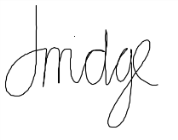 